РОССИЙСКАЯ ФЕДЕРАЦИЯФЕДЕРАЛЬНЫЙ ЗАКОНО СТРАТЕГИЧЕСКОМ ПЛАНИРОВАНИИ В РОССИЙСКОЙ ФЕДЕРАЦИИПринятГосударственной Думой20 июня 2014 годаОдобренСоветом Федерации25 июня 2014 годаГлава 1. ОБЩИЕ ПОЛОЖЕНИЯСтатья 1. Предмет регулирования настоящего Федерального закона1. Настоящий Федеральный закон устанавливает правовые основы стратегического планирования в Российской Федерации, координации государственного и муниципального стратегического управления и бюджетной политики, полномочия федеральных органов государственной власти, органов государственной власти субъектов Российской Федерации, органов местного самоуправления и порядок их взаимодействия с общественными, научными и иными организациями в сфере стратегического планирования.2. Стратегическое планирование в Российской Федерации (далее - стратегическое планирование) осуществляется на федеральном уровне, уровне субъектов Российской Федерации и уровне муниципальных образований.3. Настоящий Федеральный закон регулирует отношения, возникающие между участниками стратегического планирования в процессе целеполагания, прогнозирования, планирования и программирования социально-экономического развития Российской Федерации, субъектов Российской Федерации и муниципальных образований, отраслей экономики и сфер государственного и муниципального управления, обеспечения национальной безопасности Российской Федерации, а также мониторинга и контроля реализации документов стратегического планирования.4. В части стратегического планирования в сферах обеспечения национальной обороны, государственной и общественной безопасности настоящий Федеральный закон применяется с учетом законодательства Российской Федерации, регулирующего отношения в этих сферах.5. Действие настоящего Федерального закона распространяется на отношения в сфере стратегического планирования, осуществляемого на территории Российской Федерации, территориях, находящихся под юрисдикцией Российской Федерации или используемых на основании международных договоров Российской Федерации, включая морские пространства.Статья 2. Правовое регулирование стратегического планированияПравовое регулирование стратегического планирования основывается на Конституции Российской Федерации и осуществляется в соответствии с федеральными конституционными законами, настоящим Федеральным законом, другими федеральными законами, а также принятыми в соответствии с ними нормативными правовыми актами Президента Российской Федерации, Правительства Российской Федерации, федеральных органов исполнительной власти, законами и другими нормативными правовыми актами субъектов Российской Федерации, муниципальными нормативными правовыми актами.Статья 3. Основные понятия, используемые в настоящем Федеральном законеДля целей настоящего Федерального закона используются следующие основные понятия:1) стратегическое планирование - деятельность участников стратегического планирования по целеполаганию, прогнозированию, планированию и программированию социально-экономического развития Российской Федерации, субъектов Российской Федерации и муниципальных образований, отраслей экономики и сфер государственного и муниципального управления, обеспечения национальной безопасности Российской Федерации, направленная на решение задач устойчивого социально-экономического развития Российской Федерации, субъектов Российской Федерации и муниципальных образований и обеспечение национальной безопасности Российской Федерации;2) государственное управление - деятельность органов государственной власти по реализации своих полномочий в сфере социально-экономического развития Российской Федерации и обеспечения национальной безопасности Российской Федерации;3) муниципальное управление - деятельность органов местного самоуправления по реализации своих полномочий в сфере социально-экономического развития;4) целеполагание - определение направлений, целей и приоритетов социально-экономического развития и обеспечения национальной безопасности Российской Федерации;5) прогнозирование - деятельность участников стратегического планирования по разработке научно обоснованных представлений о рисках социально-экономического развития, об угрозах национальной безопасности Российской Федерации, о направлениях, результатах и показателях социально-экономического развития Российской Федерации, субъектов Российской Федерации и муниципальных образований;6) планирование - деятельность участников стратегического планирования по разработке и реализации основных направлений деятельности Правительства Российской Федерации, планов деятельности федеральных органов исполнительной власти и иных планов в сфере социально-экономического развития и обеспечения национальной безопасности Российской Федерации, направленная на достижение целей и приоритетов социально-экономического развития и обеспечения национальной безопасности Российской Федерации, содержащихся в документах стратегического планирования, разрабатываемых в рамках целеполагания;7) программирование - деятельность участников стратегического планирования по разработке и реализации государственных и муниципальных программ, направленная на достижение целей и приоритетов социально-экономического развития и обеспечения национальной безопасности Российской Федерации, содержащихся в документах стратегического планирования, разрабатываемых в рамках целеполагания;8) мониторинг и контроль реализации документов стратегического планирования - деятельность участников стратегического планирования по комплексной оценке хода и итогов реализации документов стратегического планирования, а также по оценке взаимодействия участников стратегического планирования в части соблюдения принципов стратегического планирования и реализации ими полномочий в сфере социально-экономического развития Российской Федерации и обеспечения национальной безопасности Российской Федерации;9) система стратегического планирования - механизм обеспечения согласованного взаимодействия участников стратегического планирования на основе принципов стратегического планирования при осуществлении разработки и реализации документов стратегического планирования, а также мониторинга и контроля реализации документов стратегического планирования в рамках целеполагания, прогнозирования, планирования и программирования с использованием нормативно-правового, информационного, научно-методического, финансового и иного ресурсного обеспечения;10) документ стратегического планирования - документированная информация, разрабатываемая, рассматриваемая и утверждаемая (одобряемая) органами государственной власти Российской Федерации, органами государственной власти субъектов Российской Федерации, органами местного самоуправления и иными участниками стратегического планирования;11) корректировка документа стратегического планирования - изменение документа стратегического планирования без изменения периода, на который разрабатывался этот документ стратегического планирования;12) методическое обеспечение стратегического планирования - разработка и утверждение требований и рекомендаций по разработке и корректировке документов стратегического планирования;13) цель социально-экономического развития - состояние экономики, социальной сферы, которое определяется участниками стратегического планирования в качестве ориентира своей деятельности и характеризуется количественными и (или) качественными показателями;14) задача социально-экономического развития - комплекс взаимоувязанных мероприятий, которые должны быть проведены в определенный период времени и реализация которых обеспечивает достижение целей социально-экономического развития;15) результат социально-экономического развития - фактическое (достигнутое) состояние экономики, социальной сферы, которое характеризуется количественными и (или) качественными показателями;16) очередной год - год, следующий за текущим годом;17) отчетный год - календарный год с 1 января по 31 декабря включительно, предшествующий текущему году;18) отчетный период - отчетный год и два года, предшествующие отчетному году;19) среднесрочный период - период, следующий за текущим годом, продолжительностью от трех до шести лет включительно;20) долгосрочный период - период, следующий за текущим годом, продолжительностью более шести лет;21) стратегический прогноз Российской Федерации - документ стратегического планирования, содержащий систему научно обоснованных представлений о стратегических рисках социально-экономического развития и об угрозах национальной безопасности Российской Федерации;22) прогноз научно-технологического развития Российской Федерации - документ стратегического планирования, содержащий систему научно обоснованных представлений о направлениях и об ожидаемых результатах научно-технологического развития Российской Федерации и субъектов Российской Федерации на долгосрочный период;23) прогноз социально-экономического развития Российской Федерации - документ стратегического планирования, содержащий систему научно обоснованных представлений о внешних и внутренних условиях, направлениях и об ожидаемых результатах социально-экономического развития Российской Федерации на среднесрочный или долгосрочный период;24) стратегия социально-экономического развития Российской Федерации - документ стратегического планирования, содержащий систему долгосрочных приоритетов, целей и задач государственного управления, направленных на обеспечение устойчивого и сбалансированного социально-экономического развития Российской Федерации;25) документы в сфере обеспечения национальной безопасности Российской Федерации - утверждаемые (одобряемые) Президентом Российской Федерации документы стратегического планирования, определяющие стратегические приоритеты, цели и меры внутренней и внешней политики, характеризующие состояние национальной безопасности Российской Федерации;26) стратегия пространственного развития Российской Федерации - документ стратегического планирования, определяющий приоритеты, цели и задачи регионального развития Российской Федерации и направленный на поддержание устойчивости системы расселения на территории Российской Федерации;27) отраслевой документ стратегического планирования Российской Федерации - документ, в котором определены приоритеты, цели и задачи государственного и муниципального управления и обеспечения национальной безопасности Российской Федерации, способы их эффективного достижения и решения в соответствующей отрасли экономики и сфере государственного и муниципального управления Российской Федерации, субъекта Российской Федерации, муниципального образования;28) план деятельности федерального органа исполнительной власти - документ стратегического планирования, содержащий цели, направления, индикаторы, планируемые промежуточные и окончательные результаты деятельности федерального органа исполнительной власти на среднесрочный период и предусматривающий в рамках установленных полномочий федерального органа исполнительной власти обеспечение реализации документов стратегического планирования;29) стратегия социально-экономического развития субъекта Российской Федерации - документ стратегического планирования, определяющий приоритеты, цели и задачи государственного управления на уровне субъекта Российской Федерации на долгосрочный период;30) прогноз социально-экономического развития субъекта Российской Федерации - документ стратегического планирования, содержащий систему научно обоснованных представлений о направлениях и об ожидаемых результатах социально-экономического развития субъекта Российской Федерации на среднесрочный или долгосрочный период;31) государственная программа Российской Федерации - документ стратегического планирования, содержащий комплекс планируемых мероприятий, взаимоувязанных по задачам, срокам осуществления, исполнителям и ресурсам, и инструментов государственной политики, обеспечивающих в рамках реализации ключевых государственных функций достижение приоритетов и целей государственной политики в сфере социально-экономического развития и обеспечения национальной безопасности Российской Федерации;32) государственная программа субъекта Российской Федерации - документ стратегического планирования, содержащий комплекс планируемых мероприятий, взаимоувязанных по задачам, срокам осуществления, исполнителям и ресурсам и обеспечивающих наиболее эффективное достижение целей и решение задач социально-экономического развития субъекта Российской Федерации;33) стратегия социально-экономического развития муниципального образования - документ стратегического планирования, определяющий цели и задачи муниципального управления и социально-экономического развития муниципального образования на долгосрочный период;34) прогноз социально-экономического развития муниципального образования - документ стратегического планирования, содержащий систему научно обоснованных представлений о направлениях и об ожидаемых результатах социально-экономического развития муниципального образования на среднесрочный или долгосрочный период;35) муниципальная программа - документ стратегического планирования, содержащий комплекс планируемых мероприятий, взаимоувязанных по задачам, срокам осуществления, исполнителям и ресурсам и обеспечивающих наиболее эффективное достижение целей и решение задач социально-экономического развития муниципального образования;36) макрорегион - часть территории Российской Федерации, которая включает в себя территории двух и более субъектов Российской Федерации, социально-экономические условия в пределах которой требуют выделения отдельных направлений, приоритетов, целей и задач социально-экономического развития при разработке документов стратегического планирования;37) стратегия научно-технологического развития Российской Федерации - документ стратегического планирования, определяющий стратегические цели и основные задачи, направления и приоритеты государственной политики, направленные на устойчивое, динамичное и сбалансированное научно-технологическое развитие Российской Федерации на долгосрочный период.(п. 37 введен Федеральным законом от 03.07.2016 N 277-ФЗ)Глава 2. ПОЛНОМОЧИЯ ОРГАНОВ ГОСУДАРСТВЕННОЙ ВЛАСТИРОССИЙСКОЙ ФЕДЕРАЦИИ, ОРГАНОВ ГОСУДАРСТВЕННОЙ ВЛАСТИСУБЪЕКТОВ РОССИЙСКОЙ ФЕДЕРАЦИИ И ОРГАНОВ МЕСТНОГОСАМОУПРАВЛЕНИЯ В СФЕРЕ СТРАТЕГИЧЕСКОГО ПЛАНИРОВАНИЯСтатья 4. Полномочия органов государственной власти Российской Федерации в сфере стратегического планированияК полномочиям органов государственной власти Российской Федерации в сфере стратегического планирования относятся:1) установление принципов организации и функционирования системы стратегического планирования;2) определение порядка осуществления стратегического планирования;3) определение приоритетов социально-экономической политики и целей социально-экономического развития и обеспечения национальной безопасности Российской Федерации, а также способов и источников ресурсного обеспечения их достижения;4) формирование комплекса мероприятий, направленных на достижение приоритетов социально-экономической политики и целей социально-экономического развития Российской Федерации, решение задач обеспечения национальной безопасности Российской Федерации;5) установление общих требований к содержанию документов стратегического планирования, к последовательности и порядку их разработки, корректировки, рассмотрения и утверждения (одобрения);6) установление порядка координации деятельности федеральных органов исполнительной власти и органов государственной власти субъектов Российской Федерации в сфере стратегического планирования;7) обеспечение согласованности и сбалансированности документов стратегического планирования, разрабатываемых на федеральном уровне и на уровне субъектов Российской Федерации, включая согласованность утверждаемых ими целей и задач деятельности органов государственной власти, показателей достижения этих целей и решения этих задач;8) разработка и утверждение (одобрение) документов стратегического планирования по вопросам, отнесенным к ведению Российской Федерации и полномочиям Российской Федерации по предметам совместного ведения Российской Федерации и субъектов Российской Федерации;9) методическое обеспечение стратегического планирования;10) мониторинг и контроль реализации документов стратегического планирования, утвержденных (одобренных) федеральными органами государственной власти;11) иные полномочия в сфере стратегического планирования, отнесенные настоящим Федеральным законом, другими федеральными законами, нормативными правовыми актами Президента Российской Федерации и Правительства Российской Федерации к полномочиям органов государственной власти Российской Федерации.Статья 5. Полномочия органов государственной власти субъектов Российской Федерации в сфере стратегического планированияК полномочиям органов государственной власти субъектов Российской Федерации в сфере стратегического планирования относятся:1) определение в пределах полномочий субъектов Российской Федерации приоритетов социально-экономической политики, долгосрочных целей и задач социально-экономического развития субъектов Российской Федерации, согласованных с приоритетами и целями социально-экономического развития Российской Федерации;2) установление требований к содержанию документов стратегического планирования, разрабатываемых в субъектах Российской Федерации, порядку их разработки, рассмотрению и утверждению (одобрению) с учетом положений настоящего Федерального закона, других федеральных законов, иных нормативных правовых актов Российской Федерации и нормативных правовых актов субъектов Российской Федерации;3) разработка и утверждение (одобрение) документов стратегического планирования по вопросам, отнесенным к полномочиям субъектов Российской Федерации;4) мониторинг и контроль реализации документов стратегического планирования, утвержденных (одобренных) органами государственной власти субъектов Российской Федерации;5) обеспечение согласованности и сбалансированности документов стратегического планирования, разрабатываемых на уровне субъектов Российской Федерации;6) установление порядка осуществления стратегического планирования в субъектах Российской Федерации в соответствии с нормативными правовыми актами, указанными в статье 2 настоящего Федерального закона;7) участие в формировании документов стратегического планирования, разрабатываемых на федеральном уровне по вопросам совместного ведения Российской Федерации и субъектов Российской Федерации, реализуемых на территориях субъектов Российской Федерации;8) иные полномочия в сфере стратегического планирования, отнесенные в соответствии с настоящим Федеральным законом, другими федеральными законами, нормативными правовыми актами Президента Российской Федерации, Правительства Российской Федерации и субъектов Российской Федерации к полномочиям органов государственной власти субъектов Российской Федерации.Статья 6. Полномочия органов местного самоуправления в сфере стратегического планированияК полномочиям органов местного самоуправления в сфере стратегического планирования относятся:1) определение долгосрочных целей и задач муниципального управления и социально-экономического развития муниципальных образований, согласованных с приоритетами и целями социально-экономического развития Российской Федерации и субъектов Российской Федерации;2) разработка, рассмотрение, утверждение (одобрение) и реализация документов стратегического планирования по вопросам, отнесенным к полномочиям органов местного самоуправления;3) мониторинг и контроль реализации документов стратегического планирования, утвержденных (одобренных) органами местного самоуправления;4) иные полномочия в сфере стратегического планирования, определенные федеральными законами и муниципальными нормативными правовыми актами.Глава 3. СИСТЕМА СТРАТЕГИЧЕСКОГО ПЛАНИРОВАНИЯСтатья 7. Принципы стратегического планирования1. Организация и функционирование системы стратегического планирования основываются на принципах единства и целостности, разграничения полномочий, преемственности и непрерывности, сбалансированности системы стратегического планирования, результативности и эффективности стратегического планирования, ответственности участников стратегического планирования, прозрачности (открытости) стратегического планирования, реалистичности, ресурсной обеспеченности, измеряемости целей, соответствия показателей целям и программно-целевом принципе.2. Принцип единства и целостности означает единство принципов и методологии организации и функционирования системы стратегического планирования, единство порядка осуществления стратегического планирования и формирования отчетности о реализации документов стратегического планирования.3. Принцип разграничения полномочий означает осуществление установленных законодательством Российской Федерации полномочий органами государственной власти Российской Федерации, органами государственной власти субъектов Российской Федерации и органами местного самоуправления муниципальных образований, в пределах которых участники стратегического планирования самостоятельно определяют цели и задачи социально-экономического развития Российской Федерации, субъектов Российской Федерации и муниципальных образований и обеспечения национальной безопасности Российской Федерации, а также пути достижения этих целей и решения этих задач.4. Принцип преемственности и непрерывности означает, что разработка и реализация документов стратегического планирования осуществляются участниками стратегического планирования последовательно с учетом результатов реализации ранее принятых документов стратегического планирования и с учетом этапов реализации документов стратегического планирования.5. Принцип сбалансированности системы стратегического планирования означает согласованность и сбалансированность документов стратегического планирования по приоритетам, целям, задачам, мероприятиям, показателям, финансовым и иным ресурсам и срокам реализации.6. Принцип результативности и эффективности стратегического планирования означает, что выбор способов и методов достижения целей социально-экономического развития и обеспечения национальной безопасности Российской Федерации должен основываться на необходимости достижения заданных результатов с наименьшими затратами ресурсов в соответствии с документами стратегического планирования, разрабатываемыми в рамках планирования и программирования.7. Принцип ответственности участников стратегического планирования означает, что участники стратегического планирования несут ответственность за своевременность и качество разработки и корректировки документов стратегического планирования, осуществления мероприятий по достижению целей социально-экономического развития и обеспечения национальной безопасности Российской Федерации и за результативность и эффективность решения задач социально-экономического развития и обеспечения национальной безопасности Российской Федерации в пределах своей компетенции в соответствии с законодательством Российской Федерации.8. Принцип прозрачности (открытости) стратегического планирования означает, что документы стратегического планирования, за исключением документов или их отдельных положений, в которых содержится информация, относящаяся к государственной, коммерческой, служебной и иной охраняемой законом тайне, подлежат официальному опубликованию.9. Принцип реалистичности означает, что при определении целей и задач социально-экономического развития и обеспечения национальной безопасности Российской Федерации участники стратегического планирования должны исходить из возможности достижения целей и решения задач в установленные сроки с учетом ресурсных ограничений и рисков.10. Принцип ресурсной обеспеченности означает, что при разработке и утверждении (одобрении) документов стратегического планирования, разрабатываемых в рамках планирования и программирования, должны быть определены источники финансового и иного ресурсного обеспечения мероприятий, предусмотренных этими документами, в пределах ограничений, определяемых документами стратегического планирования, разрабатываемыми в рамках прогнозирования.11. Принцип измеряемости целей означает, что должна быть обеспечена возможность оценки достижения целей социально-экономического развития и обеспечения национальной безопасности Российской Федерации с использованием количественных и (или) качественных целевых показателей, критериев и методов их оценки, используемых в процессе стратегического планирования.12. Принцип соответствия показателей целям означает, что показатели, содержащиеся в документах стратегического планирования и дополнительно вводимые при их корректировке, а также при оценке эффективности деятельности федеральных органов исполнительной власти, органов исполнительной власти субъектов Российской Федерации и органов местного самоуправления, должны соответствовать целям социально-экономического развития и обеспечения национальной безопасности Российской Федерации.13. Программно-целевой принцип означает определение приоритетов и целей социально-экономического развития и обеспечения национальной безопасности Российской Федерации, разработку взаимоувязанных по целям, срокам реализации государственных программ Российской Федерации, государственных программ субъектов Российской Федерации, муниципальных программ и определение объемов и источников их финансирования.Статья 8. Задачи стратегического планированияОсновными задачами стратегического планирования являются:1) координация государственного и муниципального стратегического управления и мер бюджетной политики;2) определение внутренних и внешних условий, тенденций, ограничений, диспропорций, дисбалансов, возможностей, включая финансовые, социально-экономического развития Российской Федерации, субъектов Российской Федерации и муниципальных образований, отдельных отраслей и сфер государственного и муниципального управления, обеспечения национальной безопасности Российской Федерации;3) определение приоритетов социально-экономической политики, целей и задач социально-экономического развития Российской Федерации, субъектов Российской Федерации и муниципальных образований, отдельных отраслей и сфер государственного и муниципального управления, обеспечения национальной безопасности Российской Федерации;4) выбор путей и способов достижения целей и решения задач социально-экономической политики Российской Федерации, субъектов Российской Федерации и муниципальных образований и обеспечения национальной безопасности Российской Федерации, обеспечивающих наибольшую эффективность использования необходимых ресурсов;5) формирование и проведение комплекса мероприятий, обеспечивающих достижение целей и решение задач социально-экономического развития Российской Федерации, субъектов Российской Федерации и муниципальных образований и обеспечения национальной безопасности Российской Федерации;6) определение ресурсов для достижения целей и решения задач социально-экономической политики и социально-экономического развития Российской Федерации, субъектов Российской Федерации и муниципальных образований и обеспечения национальной безопасности Российской Федерации;7) координация действий участников стратегического планирования и мероприятий, предусмотренных документами стратегического планирования, по срокам их реализации, ожидаемым результатам и параметрам ресурсного обеспечения;8) организация мониторинга и контроля реализации документов стратегического планирования;9) научно-техническое, информационное, ресурсное и кадровое обеспечение стратегического планирования;10) создание условий, обеспечивающих вовлечение граждан и хозяйствующих субъектов в процесс стратегического планирования.Статья 9. Участники стратегического планирования1. Участниками стратегического планирования на федеральном уровне являются:1) Президент Российской Федерации;2) Федеральное Собрание Российской Федерации (Совет Федерации и Государственная Дума);3) Правительство Российской Федерации;4) Совет Безопасности Российской Федерации;5) Счетная палата Российской Федерации;6) Центральный банк Российской Федерации;7) федеральные органы исполнительной власти;8) иные органы и организации в случаях, предусмотренных нормативными правовыми актами, указанными в статье 2 настоящего Федерального закона.2. Участниками стратегического планирования на уровне субъекта Российской Федерации являются:1) законодательный (представительный) орган государственной власти субъекта Российской Федерации;2) высшее должностное лицо субъекта Российской Федерации (руководитель высшего исполнительного органа государственной власти субъекта Российской Федерации);3) высший исполнительный орган государственной власти субъекта Российской Федерации;4) исполнительные органы государственной власти субъекта Российской Федерации;5) контрольно-счетный орган субъекта Российской Федерации;6) иные органы и организации в случаях, предусмотренных нормативными правовыми актами, указанными в статье 2 настоящего Федерального закона.3. Участниками стратегического планирования на уровне муниципального образования являются органы местного самоуправления, а также муниципальные организации в случаях, предусмотренных муниципальными нормативными правовыми актами.Статья 10. Полномочия участников стратегического планирования1. Президент Российской Федерации:1) осуществляет руководство государственной политикой в сфере стратегического планирования;2) определяет и уточняет направления, цели и приоритеты социально-экономической политики, цели социально-экономического развития и обеспечения национальной безопасности Российской Федерации;3) определяет направления достижения стратегических целей и важнейшие задачи, подлежащие решению;4) определяет цели и задачи стратегического управления в Российской Федерации;5) утверждает (одобряет) документы стратегического планирования в сфере обеспечения национальной безопасности Российской Федерации и по другим вопросам, находящимся в ведении Президента Российской Федерации, определяет порядок их разработки и корректировки;6) определяет порядок осуществления мониторинга и контроля реализации документов стратегического планирования по вопросам, находящимся в ведении Президента Российской Федерации;7) принимает иные решения в сфере стратегического планирования.2. Палаты Федерального Собрания Российской Федерации осуществляют законодательное регулирование в сфере стратегического планирования, полномочия в соответствии с Федеральным законом от 7 мая 2013 года N 77-ФЗ "О парламентском контроле" и проводят обсуждение стратегии социально-экономического развития Российской Федерации и основных направлений деятельности Правительства Российской Федерации.3. Правительство Российской Федерации:1) определяет порядок разработки и корректировки документов стратегического планирования по вопросам, находящимся в ведении Правительства Российской Федерации, и утверждает (одобряет) такие документы;2) обеспечивает в пределах полномочий Российской Федерации по предметам совместного ведения Российской Федерации и субъектов Российской Федерации во взаимодействии с органами государственной власти субъектов Российской Федерации согласование разрабатываемых органами государственной власти субъектов Российской Федерации документов стратегического планирования, в частности стратегии социально-экономического развития субъекта Российской Федерации, с документами стратегического планирования, разрабатываемыми и утверждаемыми (одобряемыми) органами государственной власти Российской Федерации;3) определяет цели, задачи и показатели деятельности федеральных органов исполнительной власти, находящихся в ведении Правительства Российской Федерации;4) определяет порядок осуществления мониторинга и контроля реализации документов стратегического планирования по вопросам, находящимся в ведении Правительства Российской Федерации, а также порядок подготовки отчетов (докладов) о реализации документов стратегического планирования;5) обеспечивает согласованность и сбалансированность документов стратегического планирования по вопросам, находящимся в ведении Правительства Российской Федерации;6) обеспечивает методическое обеспечение стратегического планирования;7) определяет последовательность разработки и взаимоувязку документов стратегического планирования и содержащихся в них показателей, а также порядок формирования системы целевых показателей исходя из приоритетов социально-экономического развития Российской Федерации для разработки документов стратегического планирования;8) определяет порядок ведения федерального государственного реестра документов стратегического планирования, в том числе порядок регистрации документов стратегического планирования в федеральном государственном реестре документов стратегического планирования;9) осуществляет контроль за соблюдением нормативных и методических требований к документам стратегического планирования Российской Федерации, включая требования к последовательности и порядку их разработки и корректировки;10) осуществляет иные полномочия в сфере стратегического планирования в соответствии с настоящим Федеральным законом, другими федеральными законами и иными нормативными правовыми актами Российской Федерации.4. Совет Безопасности Российской Федерации:1) осуществляет стратегическое планирование в области обеспечения национальной безопасности Российской Федерации в соответствии с Федеральным законом от 28 декабря 2010 года N 390-ФЗ "О безопасности", Положением о Совете Безопасности Российской Федерации;2) осуществляет иные функции в сфере стратегического планирования в соответствии с решениями Президента Российской Федерации.5. Счетная палата Российской Федерации:1) осуществляет полномочия в сфере стратегического планирования в соответствии с Федеральным законом от 5 апреля 2013 года N 41-ФЗ "О Счетной палате Российской Федерации";2) осуществляет иные полномочия в сфере стратегического планирования в соответствии с законодательством Российской Федерации.6. Центральный банк Российской Федерации:1) осуществляет полномочия в сфере стратегического планирования в соответствии с Федеральным законом от 10 июля 2002 года N 86-ФЗ "О Центральном банке Российской Федерации (Банке России)";2) осуществляет иные полномочия в сфере стратегического планирования в соответствии с законодательством Российской Федерации.7. Федеральные органы исполнительной власти:1) разрабатывают документы стратегического планирования на федеральном уровне, осуществляют координацию и методическое обеспечение стратегического планирования в отдельных сферах государственного управления в соответствии с настоящим Федеральным законом и нормативными правовыми актами, указанными в статье 2 настоящего Федерального закона;2) разрабатывают планы деятельности федеральных органов исполнительной власти и утверждают отчеты об их реализации;3) осуществляют мониторинг и контроль реализации документов стратегического планирования на федеральном уровне;4) осуществляют иные полномочия в сфере стратегического планирования в соответствии с настоящим Федеральным законом и нормативными правовыми актами, указанными в статье 2 настоящего Федерального закона.8. Высший исполнительный орган государственной власти субъекта Российской Федерации:1) участвует в обеспечении реализации единой государственной политики в сфере стратегического планирования, организует разработку проектов нормативных правовых актов в указанной сфере и осуществляет методическое обеспечение стратегического планирования на уровне субъекта Российской Федерации;2) определяет порядок разработки и корректировки документов стратегического планирования, находящихся в ведении высшего исполнительного органа государственной власти субъекта Российской Федерации, и утверждает (одобряет) такие документы;3) определяет порядок методического обеспечения стратегического планирования на уровне субъекта Российской Федерации;4) определяет последовательность разработки и взаимоувязку документов стратегического планирования субъекта Российской Федерации и содержащихся в них показателей, а также порядок формирования системы целевых показателей исходя из приоритетов социально-экономического развития субъекта Российской Федерации для разработки документов стратегического планирования;5) определяет цели, задачи и показатели деятельности органов исполнительной власти субъекта Российской Федерации;6) обеспечивает согласованность и сбалансированность документов стратегического планирования субъекта Российской Федерации;7) осуществляет мониторинг и контроль реализации документов стратегического планирования по вопросам, находящимся в ведении высшего исполнительного органа государственной власти субъекта Российской Федерации;8) определяет порядок подготовки отчетов (докладов) о реализации документов стратегического планирования субъекта Российской Федерации;9) осуществляет контроль за соблюдением нормативных и методических требований к документам стратегического планирования субъекта Российской Федерации, включая требования к последовательности и порядку их разработки и корректировки;10) осуществляет иные полномочия в сфере стратегического планирования в соответствии с федеральными законами, законами и иными нормативными правовыми актами субъекта Российской Федерации.9. Исполнительные органы государственной власти субъекта Российской Федерации:1) разрабатывают документы стратегического планирования субъекта Российской Федерации, обеспечивают координацию разработки и корректировки документов стратегического планирования субъекта Российской Федерации в соответствии с настоящим Федеральным законом и нормативными правовыми актами, указанными в статье 2 настоящего Федерального закона;2) осуществляют мониторинг и контроль реализации документов стратегического планирования субъекта Российской Федерации;3) осуществляют иные полномочия в сфере стратегического планирования в соответствии с настоящим Федеральным законом и нормативными правовыми актами, указанными в статье 2 настоящего Федерального закона.10. Органы местного самоуправления осуществляют полномочия в сфере стратегического планирования в соответствии со статьей 6 настоящего Федерального закона.Статья 11. Документы стратегического планирования1. Документы стратегического планирования разрабатываются в рамках целеполагания, прогнозирования, планирования и программирования на федеральном уровне, на уровне субъектов Российской Федерации и на уровне муниципальных образований.2. Координация разработки и реализации документов стратегического планирования осуществляется Президентом Российской Федерации и Правительством Российской Федерации по вопросам, находящимся в их ведении.3. К документам стратегического планирования, разрабатываемым на федеральном уровне, относятся:1) документы стратегического планирования, разрабатываемые в рамках целеполагания, к которым относятся:а) ежегодное послание Президента Российской Федерации Федеральному Собранию Российской Федерации;б) стратегия социально-экономического развития Российской Федерации;в) стратегия национальной безопасности Российской Федерации, а также основы государственной политики, доктрины и другие документы в сфере обеспечения национальной безопасности Российской Федерации;г) стратегия научно-технологического развития Российской Федерации;(пп. "г" введен Федеральным законом от 03.07.2016 N 277-ФЗ)2) документы стратегического планирования, разрабатываемые в рамках целеполагания по отраслевому и территориальному принципу, к которым относятся:а) отраслевые документы стратегического планирования Российской Федерации;б) стратегия пространственного развития Российской Федерации;в) стратегии социально-экономического развития макрорегионов;3) документы стратегического планирования, разрабатываемые в рамках прогнозирования, к которым относятся:а) прогноз научно-технологического развития Российской Федерации;б) стратегический прогноз Российской Федерации;в) прогноз социально-экономического развития Российской Федерации на долгосрочный период;г) бюджетный прогноз Российской Федерации на долгосрочный период;д) прогноз социально-экономического развития Российской Федерации на среднесрочный период;4) документы стратегического планирования, разрабатываемые в рамках планирования и программирования, к которым относятся:а) основные направления деятельности Правительства Российской Федерации;б) государственные программы Российской Федерации;в) государственная программа вооружения;г) схемы территориального планирования Российской Федерации;д) планы деятельности федеральных органов исполнительной власти.4. К документам стратегического планирования, разрабатываемым на уровне субъекта Российской Федерации, относятся:1) документ стратегического планирования, разрабатываемый в рамках целеполагания, - стратегия социально-экономического развития субъекта Российской Федерации;2) документы стратегического планирования, разрабатываемые в рамках прогнозирования, к которым относятся:а) прогноз социально-экономического развития субъекта Российской Федерации на долгосрочный период;б) бюджетный прогноз субъекта Российской Федерации на долгосрочный период;в) прогноз социально-экономического развития субъекта Российской Федерации на среднесрочный период;3) документы стратегического планирования, разрабатываемые в рамках планирования и программирования, к которым относятся:а) план мероприятий по реализации стратегии социально-экономического развития субъекта Российской Федерации;б) государственные программы субъекта Российской Федерации;в) схема территориального планирования двух и более субъектов Российской Федерации, схема территориального планирования субъекта Российской Федерации.(пп. "в" в ред. Федерального закона от 31.12.2017 N 507-ФЗ)5. К документам стратегического планирования, разрабатываемым на уровне муниципального образования, относятся:1) стратегия социально-экономического развития муниципального образования;2) план мероприятий по реализации стратегии социально-экономического развития муниципального образования;3) прогноз социально-экономического развития муниципального образования на среднесрочный или долгосрочный период;4) бюджетный прогноз муниципального образования на долгосрочный период;5) муниципальные программы.(п. 5 в ред. Федерального закона от 30.10.2017 N 299-ФЗ)6. В соответствии с требованиями к порядку разработки, утверждения (одобрения) и содержанию документов стратегического планирования, установленными настоящим Федеральным законом, последовательность и порядок разработки документов стратегического планирования и их содержание определяются:1) на федеральном уровне Президентом Российской Федерации и Правительством Российской Федерации согласно их компетенции;2) на уровне субъекта Российской Федерации органами государственной власти субъекта Российской Федерации, определенными в соответствии с настоящим Федеральным законом и законодательством субъекта Российской Федерации;3) на уровне муниципального образования органами местного самоуправления, определенными в соответствии с муниципальными нормативными правовыми актами.7. К разработке документов стратегического планирования могут привлекаться объединения профсоюзов и работодателей, общественные, научные и иные организации с учетом требований законодательства Российской Федерации о государственной, коммерческой, служебной и иной охраняемой законом тайне.Статья 12. Государственная регистрация документов стратегического планирования1. Документы стратегического планирования подлежат обязательной государственной регистрации в федеральном государственном реестре документов стратегического планирования в порядке и сроки, установленные Правительством Российской Федерации, с учетом требований законодательства Российской Федерации о государственной, коммерческой, служебной и иной охраняемой законом тайне.2. Федеральный государственный реестр документов стратегического планирования создается федеральным органом исполнительной власти, определяемым Правительством Российской Федерации, в порядке и сроки, установленные Правительством Российской Федерации.3. Руководители федеральных органов государственной власти, органов государственной власти субъектов Российской Федерации и органов местного самоуправления несут ответственность за достоверность и своевременность представления информации для государственной регистрации документов стратегического планирования.Статья 13. Общественное обсуждение проектов документов стратегического планирования1. Проекты документов стратегического планирования выносятся на общественное обсуждение с учетом требований законодательства Российской Федерации, в том числе законодательства Российской Федерации о государственной, коммерческой, служебной и иной охраняемой законом тайне.2. Форма, порядок и сроки общественного обсуждения проекта документа стратегического планирования определяются согласно полномочиям Президента Российской Федерации, Правительства Российской Федерации, высшего исполнительного органа государственной власти субъекта Российской Федерации или органа местного самоуправления.3. Замечания и предложения, поступившие в ходе общественного обсуждения проекта документа стратегического планирования, должны быть рассмотрены федеральным органом исполнительной власти, органом исполнительной власти субъекта Российской Федерации или органом местного самоуправления, ответственными за разработку документа стратегического планирования.4. В целях обеспечения открытости и доступности информации об основных положениях документов стратегического планирования их проекты подлежат размещению на официальном сайте органа, ответственного за разработку документа стратегического планирования, а также на общедоступном информационном ресурсе стратегического планирования в информационно-телекоммуникационной сети "Интернет" (далее - сеть "Интернет").Статья 14. Информационное обеспечение стратегического планирования1. В целях информационного обеспечения стратегического планирования создается обеспечивающая формирование и обработку данных федеральная информационная система стратегического планирования на основе распределенной информации, содержащейся в федеральных, региональных и муниципальных информационных ресурсах и системах, данных официальной государственной статистики, сведений, необходимых для обеспечения поддержки принятия управленческих решений в сфере государственного управления.2. Федеральная информационная система стратегического планирования используется в целях:1) государственной регистрации документов стратегического планирования;2) ведения федерального государственного реестра документов стратегического планирования;3) мониторинга и контроля реализации документов стратегического планирования;4) мониторинга и контроля показателей социально-экономического развития и обеспечения национальной безопасности Российской Федерации;5) мониторинга эффективности деятельности участников стратегического планирования;6) доступа участников стратегического планирования, юридических и физических лиц к документам стратегического планирования, осуществляемого с использованием единой системы идентификации и аутентификации;7) разработки, общественного обсуждения и согласования проектов документов стратегического планирования;8) информационно-аналитического обеспечения участников стратегического планирования при решении ими задач стратегического планирования.3. Порядок функционирования федеральной информационной системы стратегического планирования, требования к технологическим и лингвистическим средствам, в том числе требования к обеспечению автоматизации процессов сбора, обработки информации, и порядок информационного взаимодействия федеральной информационной системы стратегического планирования с иными информационными системами устанавливаются Правительством Российской Федерации.4. Оператора федеральной информационной системы стратегического планирования определяет Правительство Российской Федерации.5. Оператор федеральной информационной системы стратегического планирования осуществляет ее создание, эксплуатацию и совершенствование в порядке, установленном Правительством Российской Федерации.6. Требования к пользователям федеральной информационной системы стратегического планирования, обладателям информации, содержащейся в ней, эксплуатации и ведению данной системы устанавливаются Правительством Российской Федерации с учетом требований законодательства Российской Федерации о государственной, коммерческой, служебной и иной охраняемой законом тайне.Глава 4. ДОКУМЕНТЫ СТРАТЕГИЧЕСКОГО ПЛАНИРОВАНИЯ,РАЗРАБАТЫВАЕМЫЕ В РАМКАХ ЦЕЛЕПОЛАГАНИЯНА ФЕДЕРАЛЬНОМ УРОВНЕСтатья 15. Ежегодное послание Президента Российской Федерации Федеральному Собранию Российской Федерации1. Ежегодное послание Президента Российской Федерации Федеральному Собранию Российской Федерации о положении в стране и об основных направлениях внутренней и внешней политики государства является основой для определения стратегических целей и приоритетов социально-экономического развития и обеспечения национальной безопасности Российской Федерации, определения направления достижения указанных целей, важнейших задач, подлежащих решению, а также для разработки других документов стратегического планирования.2. Во исполнение ежегодного послания Президента Российской Федерации Федеральному Собранию Российской Федерации Президент Российской Федерации издает указы, в которых определяются стратегические цели и приоритеты социально-экономического развития и обеспечения национальной безопасности Российской Федерации, направления достижения указанных целей и решения важнейших задач в сфере социально-экономического развития и обеспечения национальной безопасности Российской Федерации, а также документы стратегического планирования, подлежащие разработке.Статья 16. Стратегия социально-экономического развития Российской Федерации1. Стратегия социально-экономического развития Российской Федерации разрабатывается каждые шесть лет на период, не превышающий периода, на который разрабатывается прогноз социально-экономического развития Российской Федерации на долгосрочный период, федеральным органом исполнительной власти, осуществляющим функции по выработке государственной политики и нормативно-правовому регулированию в сфере анализа и прогнозирования социально-экономического развития, совместно с другими участниками стратегического планирования.2. Стратегия социально-экономического развития Российской Федерации утверждается Правительством Российской Федерации.3. Стратегия социально-экономического развития Российской Федерации разрабатывается и корректируется на основе ежегодных посланий Президента Российской Федерации Федеральному Собранию Российской Федерации, актов Президента Российской Федерации и Правительства Российской Федерации, содержащих основные направления и цели социально-экономической политики Российской Федерации, социально-экономического развития и обеспечения национальной безопасности Российской Федерации, приоритеты и цели регионального развития Российской Федерации, с учетом прогноза социально-экономического развития Российской Федерации на долгосрочный период и бюджетного прогноза Российской Федерации на долгосрочный период.4. Порядок разработки и корректировки стратегии социально-экономического развития Российской Федерации определяется Правительством Российской Федерации.5. Федеральный орган исполнительной власти, осуществляющий функции по выработке государственной политики и нормативно-правовому регулированию в сфере анализа и прогнозирования социально-экономического развития, обеспечивает координацию и методическое обеспечение разработки и корректировки стратегии социально-экономического развития Российской Федерации.6. Корректировка стратегии социально-экономического развития Российской Федерации осуществляется по решению Правительства Российской Федерации.7. Стратегия социально-экономического развития Российской Федерации содержит:1) оценку текущей социально-экономической ситуации и степени достижения целей социально-экономического развития Российской Федерации;2) определение целей социально-экономического развития Российской Федерации и целевых показателей на долгосрочный период, а также условий, факторов их достижения и ограничений и рисков при их достижении с учетом задач обеспечения национальной безопасности Российской Федерации;3) определение основных приоритетов и задач социально-экономической политики на долгосрочный период, обеспечивающих достижение целей социально-экономического развития Российской Федерации и обеспечения национальной безопасности Российской Федерации;4) приоритеты и направления регионального развития Российской Федерации;5) оценку позиций Российской Федерации в мировой экономике и их изменения на долгосрочный период;6) обоснование основных реформ и программ, необходимых для достижения целей социально-экономического развития Российской Федерации;7) основные направления, мероприятия и механизмы реализации стратегии социально-экономического развития Российской Федерации;8) иные положения, определенные Правительством Российской Федерации.8. Стратегия социально-экономического развития Российской Федерации является основой для формирования и корректировки перечня государственных программ Российской Федерации.Статья 17. Документы в сфере обеспечения национальной безопасности Российской Федерации1. Документы в сфере обеспечения национальной безопасности Российской Федерации, требования к их содержанию, порядок их разработки, экспертизы и корректировки, критерии и показатели состояния национальной безопасности Российской Федерации, порядок мониторинга и контроля реализации указанных документов и оценки состояния национальной безопасности Российской Федерации определяются Президентом Российской Федерации.2. Документы в сфере обеспечения национальной безопасности Российской Федерации по предложению Совета Безопасности Российской Федерации утверждаются (одобряются) Президентом Российской Федерации.3. Независимая экспертиза документов в сфере обеспечения национальной безопасности Российской Федерации осуществляется в порядке, установленном Президентом Российской Федерации, с учетом ограничений, предусмотренных законодательством Российской Федерации о государственной, коммерческой, служебной и иной охраняемой законом тайне.4. Оценка состояния национальной безопасности Российской Федерации и контроль реализации документов в сфере обеспечения национальной безопасности Российской Федерации осуществляются Советом Безопасности Российской Федерации.Статья 18. Стратегия национальной безопасности Российской Федерации1. Стратегия национальной безопасности Российской Федерации - документ в сфере обеспечения национальной безопасности Российской Федерации, который разрабатывается Советом Безопасности Российской Федерации совместно с другими участниками стратегического планирования с учетом стратегического прогноза Российской Федерации на долгосрочный период, не превышающий периода, на который разработан стратегический прогноз Российской Федерации, и корректируется каждые шесть лет.2. Совет Безопасности Российской Федерации осуществляет разработку и корректировку критериев и показателей обеспечения национальной безопасности Российской Федерации.3. Стратегия национальной безопасности Российской Федерации:1) содержит приоритеты, цели и меры в области внутренней и внешней политики в сфере обеспечения национальной безопасности Российской Федерации;2) содержит оценку текущего состояния национальной безопасности Российской Федерации и оценку угроз национальной безопасности Российской Федерации на долгосрочный период;3) определяет национальные интересы Российской Федерации и стратегические национальные приоритеты в сфере обеспечения национальной безопасности Российской Федерации;4) определяет цели и задачи обеспечения национальной безопасности Российской Федерации в различных областях и сферах развития Российской Федерации и соответствующие направления деятельности по противодействию угрозам национальной безопасности Российской Федерации;5) определяет организационные, нормативные правовые и информационные основы обеспечения национальной безопасности Российской Федерации;6) содержит основные показатели состояния национальной безопасности Российской Федерации;7) содержит иные положения, определенные Президентом Российской Федерации.4. Стратегия национальной безопасности Российской Федерации является базовым документом в области планирования развития системы обеспечения национальной безопасности Российской Федерации, в котором определяются порядок действий и меры по обеспечению национальной безопасности Российской Федерации. Стратегия национальной безопасности Российской Федерации является основой для конструктивного взаимодействия органов государственной власти, организаций и общественных объединений в целях защиты национальных интересов Российской Федерации и обеспечения безопасности личности, общества и государства.5. Концептуальные положения в сфере обеспечения национальной безопасности Российской Федерации основываются на фундаментальной взаимосвязи и взаимозависимости стратегии национальной безопасности Российской Федерации и стратегии социально-экономического развития Российской Федерации.6. Совет Безопасности Российской Федерации обеспечивает координацию и методическое обеспечение разработки и корректировки стратегии национальной безопасности Российской Федерации.7. Порядок разработки и корректировки стратегии национальной безопасности Российской Федерации определяется Президентом Российской Федерации.8. Порядок мониторинга реализации стратегии национальной безопасности Российской Федерации и достижения показателей состояния национальной безопасности Российской Федерации определяется Президентом Российской Федерации.Статья 18.1. Стратегия научно-технологического развития Российской Федерации(введена Федеральным законом от 03.07.2016 N 277-ФЗ)1. Стратегия научно-технологического развития Российской Федерации разрабатывается на долгосрочный период в целях научного обеспечения реализации стратегии социально-экономического развития Российской Федерации, стратегии национальной безопасности Российской Федерации с учетом стратегического прогноза Российской Федерации, прогноза социально-экономического развития Российской Федерации на долгосрочный период, прогноза научно-технологического развития Российской Федерации и утверждается Президентом Российской Федерации. Стратегия научно-технологического развития Российской Федерации основывается на фундаментальной взаимосвязи со стратегией национальной безопасности Российской Федерации и стратегией социально-экономического развития Российской Федерации и взаимозависимости таких стратегий в целях научно-технологического развития Российской Федерации.2. Порядок разработки и корректировки стратегии научно-технологического развития Российской Федерации, а также порядок мониторинга ее реализации определяется Правительством Российской Федерации.3. Стратегия научно-технологического развития Российской Федерации разрабатывается федеральным органом исполнительной власти, осуществляющим функции по выработке государственной политики и нормативно-правовому регулированию в сфере научной, научно-технической и инновационной деятельности, совместно с другими участниками стратегического планирования.4. Стратегия научно-технологического развития Российской Федерации является основой для разработки отраслевых документов стратегического планирования в области научно-технологического развития, разрабатываемых в рамках целеполагания, государственных программ Российской Федерации, государственных программ субъектов Российской Федерации, а также плановых и программно-целевых документов государственных корпораций, государственных компаний и акционерных обществ с государственным участием.5. Стратегия научно-технологического развития Российской Федерации содержит:1) описание вызовов, ограничений и рисков, оценку текущего состояния, основных проблем, тенденций и возможных сценариев научно-технологического развития Российской Федерации;2) определение целей и основных задач научно-технологического развития Российской Федерации на долгосрочный период как фактора социально-экономического развития и обеспечения национальной безопасности Российской Федерации;3) основные направления и приоритеты, механизмы, принципы и меры реализации государственной политики в области научно-технологического развития Российской Федерации;4) задачи, функции и порядок взаимодействия органов государственной власти, ответственных за реализацию стратегии научно-технологического развития Российской Федерации на долгосрочный период;5) иные положения, определенные Президентом Российской Федерации.Глава 5. ДОКУМЕНТЫ СТРАТЕГИЧЕСКОГО ПЛАНИРОВАНИЯ,РАЗРАБАТЫВАЕМЫЕ В РАМКАХ ЦЕЛЕПОЛАГАНИЯ ПО ОТРАСЛЕВОМУИ ТЕРРИТОРИАЛЬНОМУ ПРИНЦИПУ НА ФЕДЕРАЛЬНОМ УРОВНЕСтатья 19. Отраслевые документы стратегического планирования Российской Федерации1. Отраслевые документы стратегического планирования Российской Федерации разрабатываются на период, не превышающий периода, на который разрабатывается прогноз социально-экономического развития Российской Федерации на долгосрочный период, по решению Президента Российской Федерации или Правительства Российской Федерации в соответствии с их компетенцией федеральными органами исполнительной власти в целях обеспечения реализации стратегии социально-экономического развития Российской Федерации, стратегии национальной безопасности Российской Федерации, стратегии научно-технологического развития Российской Федерации, стратегии пространственного развития Российской Федерации с учетом прогноза научно-технологического развития Российской Федерации, стратегического прогноза Российской Федерации, прогноза социально-экономического развития Российской Федерации на долгосрочный период.(в ред. Федерального закона от 03.07.2016 N 277-ФЗ)2. Отраслевые документы стратегического планирования Российской Федерации являются документами, определяющими развитие определенной сферы или отрасли экономики, а также могут быть основой для разработки государственных программ Российской Федерации, государственных программ субъектов Российской Федерации, схем территориального планирования Российской Федерации, а также плановых и программно-целевых документов государственных корпораций, государственных компаний и акционерных обществ с государственным участием.3. Корректировка отраслевых документов стратегического планирования Российской Федерации осуществляется по решению Президента Российской Федерации или Правительства Российской Федерации.4. К отраслевым документам стратегического планирования Российской Федерации относятся:1) отраслевые стратегии, в том числе схемы и стратегии развития отраслей экономики и сфер государственного управления;2) стратегии отдельных сфер социально-экономического развития;3) иные документы стратегического планирования, которые соответствуют требованиям настоящей статьи и решение о разработке которых принято Президентом Российской Федерации или Правительством Российской Федерации.5. Для совокупности отраслей социально-экономического развития или сфер государственного управления разрабатываются межотраслевые стратегии.6. В топливно-энергетических и транспортных отраслях разрабатываются генеральные схемы, детализирующие отраслевые и межотраслевые стратегии.7. Отраслевые документы стратегического планирования Российской Федерации содержат:1) оценку состояния соответствующей сферы социально-экономического развития Российской Федерации;2) показатели развития соответствующей сферы социально-экономического развития по одному или нескольким вариантам прогноза социально-экономического развития Российской Федерации на долгосрочный период;3) приоритеты, цели, задачи и показатели государственного и муниципального управления и обеспечения национальной безопасности Российской Федерации, способы их эффективного достижения и решения в соответствующей отрасли экономики и сфере государственного и муниципального управления Российской Федерации, субъекта Российской Федерации, муниципального образования.8. По решению Президента Российской Федерации или Правительства Российской Федерации в соответствии с их компетенцией отраслевые документы стратегического планирования Российской Федерации могут содержать:1) сроки и этапы проведения мероприятий, предусмотренных отраслевыми документами стратегического планирования Российской Федерации;2) ожидаемые результаты проведения мероприятий, предусмотренных отраслевыми документами стратегического планирования Российской Федерации;3) план мероприятий на среднесрочный период, в том числе обоснование состава и содержания государственных программ Российской Федерации в соответствующей сфере или отрасли экономики;4) иные положения.9. Федеральный орган исполнительной власти, определенный Президентом Российской Федерации или Правительством Российской Федерации ответственным за разработку и корректировку отраслевого документа стратегического планирования Российской Федерации, обеспечивает координацию и методическое обеспечение разработки и корректировки соответствующего отраслевого документа стратегического планирования Российской Федерации.10. Отраслевые документы стратегического планирования Российской Федерации утверждаются Президентом Российской Федерации или Правительством Российской Федерации в соответствии с их компетенцией.(в ред. Федерального закона от 23.06.2016 N 210-ФЗ)11. Порядок разработки и корректировки отраслевых документов стратегического планирования Российской Федерации определяется Президентом Российской Федерации или Правительством Российской Федерации в соответствии с их компетенцией.Статья 20. Стратегия пространственного развития Российской Федерации1. Стратегия пространственного развития Российской Федерации разрабатывается в соответствии с основами государственной политики регионального развития Российской Федерации в целях реализации основных положений стратегии социально-экономического развития Российской Федерации и стратегии национальной безопасности Российской Федерации, определяет приоритеты, цели и задачи регионального развития Российской Федерации и меры по их достижению и решению.2. Стратегия пространственного развития Российской Федерации разрабатывается федеральным органом исполнительной власти, осуществляющим функции по выработке и реализации государственной политики и нормативно-правовому регулированию в сфере социально-экономического развития субъектов Российской Федерации и муниципальных образований.3. Стратегия пространственного развития Российской Федерации разрабатывается на основании решения Правительства Российской Федерации и учитывается при разработке и корректировке схем территориального планирования Российской Федерации, стратегий социально-экономического развития макрорегионов, государственных программ Российской Федерации, стратегий социально-экономического развития субъектов Российской Федерации, иных документов стратегического планирования и документов территориального планирования, предусмотренных Градостроительным кодексом Российской Федерации, в целях реализации полномочий органов государственной власти Российской Федерации по предметам ведения Российской Федерации и по предметам совместного ведения Российской Федерации и субъектов Российской Федерации.4. Стратегия пространственного развития Российской Федерации утверждается Правительством Российской Федерации.5. Содержание, состав, порядок разработки и утверждения стратегии пространственного развития Российской Федерации и подготавливаемых в ее составе предложений о совершенствовании системы расселения на территории Российской Федерации и приоритетных направлениях размещения производительных сил на территории Российской Федерации определяются Правительством Российской Федерации.6. По поручению Президента Российской Федерации Правительство Российской Федерации разрабатывает основы государственной политики регионального развития Российской Федерации, являющиеся основой для определения приоритетов регионального развития Российской Федерации. Основы государственной политики регионального развития Российской Федерации утверждаются Президентом Российской Федерации.Статья 21. Стратегии социально-экономического развития макрорегионов1. Стратегии социально-экономического развития макрорегионов разрабатываются на долгосрочный период по решению Правительства Российской Федерации федеральным органом исполнительной власти, осуществляющим функции по выработке и реализации государственной политики и нормативно-правовому регулированию в сфере социально-экономического развития субъектов Российской Федерации и муниципальных образований, совместно с другими участниками стратегического планирования.2. Стратегии социально-экономического развития макрорегионов разрабатываются и корректируются в целях обеспечения согласованности проведения в территориальном и временном отношении мероприятий, предусмотренных стратегией пространственного развития Российской Федерации, отраслевыми документами стратегического планирования Российской Федерации, стратегиями социально-экономического развития субъектов Российской Федерации, генеральными схемами, плановыми и программно-целевыми документами государственных корпораций, государственных компаний и акционерных обществ с государственным участием, в соответствии с положениями, определенными стратегией национальной безопасности Российской Федерации, стратегией социально-экономического развития Российской Федерации, а также на основе данных прогноза социально-экономического развития Российской Федерации на долгосрочный период.3. Стратегии социально-экономического развития макрорегионов могут быть основанием для принятия решения о разработке государственных программ Российской Федерации, сформированных по территориальному принципу для соответствующих макрорегионов, в целях реализации указанных стратегий.4. Стратегии социально-экономического развития макрорегионов учитываются при разработке и корректировке государственных программ Российской Федерации, стратегий социально-экономического развития субъектов Российской Федерации, схем территориального планирования двух и более субъектов Российской Федерации, схем территориального планирования субъектов Российской Федерации и иных документов стратегического планирования.(в ред. Федерального закона от 31.12.2017 N 507-ФЗ)5. Федеральный орган исполнительной власти, осуществляющий функции по выработке и реализации государственной политики и нормативно-правовому регулированию в сфере социально-экономического развития субъектов Российской Федерации и муниципальных образований, обеспечивает координацию и методическое обеспечение разработки и корректировки стратегий социально-экономического развития макрорегионов.6. Правительство Российской Федерации обеспечивает согласованность и сбалансированность стратегий социально-экономического развития макрорегионов и стратегий социально-экономического развития субъектов Российской Федерации, находящихся в пределах соответствующего макрорегиона, в целях осуществления полномочий органов государственной власти Российской Федерации по предметам ведения Российской Федерации и по предметам совместного ведения Российской Федерации и субъектов Российской Федерации.7. Стратегии социально-экономического развития макрорегионов утверждаются Правительством Российской Федерации.8. Содержание, состав, порядок разработки и корректировки стратегий социально-экономического развития макрорегионов определяются Правительством Российской Федерации.Глава 6. ДОКУМЕНТЫ СТРАТЕГИЧЕСКОГО ПЛАНИРОВАНИЯ,РАЗРАБАТЫВАЕМЫЕ В РАМКАХ ПРОГНОЗИРОВАНИЯНА ФЕДЕРАЛЬНОМ УРОВНЕСтатья 22. Прогноз научно-технологического развития Российской Федерации1. Прогноз научно-технологического развития Российской Федерации разрабатывается на основе решений Президента Российской Федерации каждые шесть лет на двенадцать и более лет федеральным органом исполнительной власти, осуществляющим функции по выработке государственной политики и нормативно-правовому регулированию в сфере научной, научно-технической и инновационной деятельности, с учетом приоритетных направлений развития науки, технологий и техники в Российской Федерации, перечня критических технологий Российской Федерации и на основе данных, представляемых федеральными органами исполнительной власти, органами исполнительной власти субъектов Российской Федерации и Российской академией наук.2. Прогноз научно-технологического развития Российской Федерации содержит:1) оценку достигнутого уровня и возможностей научно-технологического развития Российской Федерации в сопоставлении с мировыми тенденциями;2) анализ и прогноз внешних условий и тенденций научно-технологического развития Российской Федерации;3) анализ макроэкономических, структурных и институциональных факторов научно-технологического развития Российской Федерации на долгосрочный период;4) прогноз технологического развития секторов (отраслей) экономики, в том числе по субъектам Российской Федерации;5) направления научно-технологического развития Российской Федерации и основные направления совершенствования научно-технической политики;6) иные положения, определенные Президентом Российской Федерации и Правительством Российской Федерации.3. Федеральный орган исполнительной власти, осуществляющий функции по выработке государственной политики и нормативно-правовому регулированию в сфере научной, научно-технической и инновационной деятельности, обеспечивает координацию и методическое обеспечение разработки и корректировки прогноза научно-технологического развития Российской Федерации.4. Прогноз научно-технологического развития Российской Федерации утверждается Правительством Российской Федерации.5. Порядок разработки и корректировки прогноза научно-технологического развития Российской Федерации определяется Правительством Российской Федерации.Статья 23. Стратегический прогноз Российской Федерации1. Стратегический прогноз Российской Федерации разрабатывается по поручению Президента Российской Федерации на двенадцать и более лет Правительством Российской Федерации с учетом данных, представляемых федеральными органами исполнительной власти, органами исполнительной власти субъектов Российской Федерации и Российской академией наук. Корректировка стратегического прогноза Российской Федерации осуществляется каждые шесть лет.2. Стратегический прогноз Российской Федерации содержит:1) оценку рисков социально-экономического развития и угроз национальной безопасности Российской Федерации;2) поэтапные прогнозные оценки вероятного состояния социально-экономического потенциала и национальной безопасности Российской Федерации;3) оптимальный сценарий преодоления рисков и угроз с учетом решения задач национальной безопасности Российской Федерации;4) оценку конкурентных позиций Российской Федерации в мировом сообществе;5) иные положения по решению Президента Российской Федерации или Правительства Российской Федерации.3. Правительство Российской Федерации обеспечивает координацию и методическое обеспечение разработки и корректировки стратегического прогноза Российской Федерации.4. Стратегический прогноз Российской Федерации рассматривается Советом Безопасности Российской Федерации.5. Порядок разработки, корректировки и утверждения (одобрения) стратегического прогноза Российской Федерации определяется Президентом Российской Федерации.Статья 24. Прогноз социально-экономического развития Российской Федерации на долгосрочный период1. Прогноз социально-экономического развития Российской Федерации на долгосрочный период разрабатывается каждые шесть лет на двенадцать и более лет федеральным органом исполнительной власти, осуществляющим функции по выработке государственной политики и нормативно-правовому регулированию в сфере анализа и прогнозирования социально-экономического развития, с учетом прогноза научно-технологического развития Российской Федерации и стратегического прогноза Российской Федерации на основе данных, представляемых федеральными органами исполнительной власти, органами исполнительной власти субъектов Российской Федерации и другими участниками стратегического планирования. Корректировка прогноза социально-экономического развития Российской Федерации на долгосрочный период осуществляется в соответствии с решением Правительства Российской Федерации с учетом прогноза социально-экономического развития Российской Федерации на среднесрочный период.2. Прогноз социально-экономического развития Российской Федерации на долгосрочный период содержит:1) оценку достигнутого уровня социально-экономического развития Российской Федерации;2) определение вариантов внутренних условий и характеристик социально-экономического развития Российской Федерации на долгосрочный период, включая основные показатели демографического и научно-технического развития, состояния окружающей среды и природных ресурсов;3) определение вариантов внешних условий социально-экономического развития Российской Федерации на долгосрочный период, основные показатели развития мировой экономики, включая прогноз мировых цен на отдельные сырьевые ресурсы;4) оценку макроэкономического эффекта от реализации государственных программ Российской Федерации, отраслевых документов стратегического планирования Российской Федерации и планируемых институциональных преобразований;5) показатели вариантов прогноза социально-экономического развития Российской Федерации на долгосрочный период и других вариантов, учитывающих изменение внешних и внутренних условий развития;6) направления и основные показатели социально-экономического развития, балансы по основным видам экономической деятельности и институциональным секторам экономики, показатели развития транспортной и энергетической инфраструктур на долгосрочный период с учетом проведения мероприятий, содержащихся в государственных программах Российской Федерации;7) основные показатели регионального развития на долгосрочный период;8) иные положения, определенные Правительством Российской Федерации.3. Прогноз социально-экономического развития Российской Федерации на долгосрочный период разрабатывается на вариативной основе.4. Федеральный орган исполнительной власти, осуществляющий функции по выработке государственной политики и нормативно-правовому регулированию в сфере анализа и прогнозирования социально-экономического развития, обеспечивает координацию и методическое обеспечение разработки и корректировки прогноза социально-экономического развития Российской Федерации на долгосрочный период.5. Прогноз социально-экономического развития Российской Федерации на долгосрочный период утверждается Правительством Российской Федерации.6. Порядок разработки и корректировки прогноза социально-экономического развития Российской Федерации на долгосрочный период определяется Правительством Российской Федерации.Статья 25. Бюджетный прогноз Российской Федерации на долгосрочный периодБюджетный прогноз Российской Федерации на долгосрочный период разрабатывается в соответствии с Бюджетным кодексом Российской Федерации.Статья 26. Прогноз социально-экономического развития Российской Федерации на среднесрочный период1. Прогноз социально-экономического развития Российской Федерации на среднесрочный период разрабатывается ежегодно федеральным органом исполнительной власти, осуществляющим функции по выработке государственной политики и нормативно-правовому регулированию в сфере анализа и прогнозирования социально-экономического развития, на основе анализа внешних и внутренних условий социально-экономического развития Российской Федерации с учетом основных направлений бюджетной, налоговой и таможенно-тарифной политики, а также на основе данных, представляемых федеральными органами исполнительной власти, органами исполнительной власти субъектов Российской Федерации и другими участниками стратегического планирования.2. Прогноз социально-экономического развития Российской Федерации на среднесрочный период содержит:1) оценку достигнутого уровня социально-экономического развития Российской Федерации;2) характеристику условий социально-экономического развития Российской Федерации на среднесрочный период, включая основные показатели демографического и научно-технического развития, состояния окружающей среды и природных ресурсов;3) основные показатели развития мировой экономики на среднесрочный период, включая прогноз мировых цен на отдельные сырьевые ресурсы;4) оценку факторов и ограничений социально-экономического развития Российской Федерации на среднесрочный период;5) показатели одного или нескольких вариантов социально-экономического развития Российской Федерации на среднесрочный период;6) направления и основные показатели социально-экономического развития, балансы по основным видам экономической деятельности и институциональным секторам экономики, показатели развития транспортной и энергетической инфраструктур на среднесрочный период с учетом проведения мероприятий, содержащихся в государственных программах Российской Федерации;7) основные направления регионального развития на среднесрочный период;8) иные показатели, определенные Правительством Российской Федерации.3. Прогноз социально-экономического развития Российской Федерации на среднесрочный период разрабатывается на вариативной основе.4. Прогноз социально-экономического развития Российской Федерации на среднесрочный период разрабатывается в целом по Российской Федерации, по видам экономической деятельности, а также по субъектам Российской Федерации.5. Федеральный орган исполнительной власти, осуществляющий функции по выработке государственной политики и нормативно-правовому регулированию в сфере анализа и прогнозирования социально-экономического развития, обеспечивает координацию и методическое обеспечение разработки и корректировки прогноза социально-экономического развития Российской Федерации на среднесрочный период.6. Прогноз социально-экономического развития Российской Федерации на среднесрочный период одобряется Правительством Российской Федерации и учитывается при корректировке прогноза социально-экономического развития Российской Федерации на долгосрочный период.7. Порядок разработки и корректировки прогноза социально-экономического развития Российской Федерации на среднесрочный период определяется Правительством Российской Федерации.Глава 7. ДОКУМЕНТЫ СТРАТЕГИЧЕСКОГО ПЛАНИРОВАНИЯ,РАЗРАБАТЫВАЕМЫЕ В РАМКАХ ПЛАНИРОВАНИЯ И ПРОГРАММИРОВАНИЯНА ФЕДЕРАЛЬНОМ УРОВНЕСтатья 27. Основные направления деятельности Правительства Российской Федерации1. Основные направления деятельности Правительства Российской Федерации определяются Председателем Правительства Российской Федерации.2. Содержание, порядок разработки и корректировки основных направлений деятельности Правительства Российской Федерации определяются Правительством Российской Федерации.3. Основные направления деятельности Правительства Российской Федерации утверждаются Правительством Российской Федерации.4. Подготовка и разработка основных направлений деятельности Правительства Российской Федерации осуществляются федеральным органом исполнительной власти, осуществляющим функции по выработке государственной политики и нормативно-правовому регулированию в сфере анализа и прогнозирования социально-экономического развития, на шесть лет с учетом положений ежегодного послания Президента Российской Федерации Федеральному Собранию Российской Федерации, стратегии социально-экономического развития Российской Федерации, стратегии национальной безопасности Российской Федерации и прогноза социально-экономического развития Российской Федерации на среднесрочный и долгосрочный периоды.5. Федеральный орган исполнительной власти, осуществляющий функции по выработке государственной политики и нормативно-правовому регулированию в сфере анализа и прогнозирования социально-экономического развития, обеспечивает координацию и методическое обеспечение разработки и корректировки основных направлений деятельности Правительства Российской Федерации.Статья 28. Государственные программы Российской Федерации1. Государственные программы Российской Федерации разрабатываются федеральными органами исполнительной власти для достижения приоритетов и целей социально-экономического развития и обеспечения национальной безопасности Российской Федерации, определенных в стратегии социально-экономического развития Российской Федерации, отраслевых документах стратегического планирования Российской Федерации, стратегии пространственного развития Российской Федерации и основных направлениях деятельности Правительства Российской Федерации.2. Государственные программы Российской Федерации разрабатываются на период, определяемый Правительством Российской Федерации.3. Государственные программы Российской Федерации включают в себя подпрограммы, содержащие в том числе ведомственные целевые программы и отдельные мероприятия органов государственной власти Российской Федерации.4. Перечень государственных программ Российской Федерации утверждается Правительством Российской Федерации. Формирование перечня государственных программ Российской Федерации осуществляется исходя из стратегии социально-экономического развития Российской Федерации, отраслевых документов стратегического планирования Российской Федерации и с учетом основных направлений деятельности Правительства Российской Федерации.5. Федеральный орган исполнительной власти, осуществляющий функции по выработке государственной политики и нормативно-правовому регулированию в сфере анализа и прогнозирования социально-экономического развития, обеспечивает координацию и методическое обеспечение разработки и корректировки государственных программ Российской Федерации.6. Государственные программы Российской Федерации утверждаются Правительством Российской Федерации в соответствии с Бюджетным кодексом Российской Федерации.7. Порядок разработки, реализации и оценки эффективности реализации государственных программ Российской Федерации определяется Правительством Российской Федерации.8. Положения настоящей статьи не распространяются на государственную программу вооружения.Статья 29. Государственная программа вооружения1. Государственная программа вооружения утверждается Президентом Российской Федерации.2. Порядок разработки, утверждения и реализации государственной программы вооружения определяется Президентом Российской Федерации.Статья 30. Схемы территориального планирования Российской Федерации(в ред. Федерального закона от 31.07.2020 N 264-ФЗ)Схемы территориального планирования Российской Федерации разрабатываются в соответствии с требованиями Градостроительного кодекса Российской Федерации и настоящего Федерального закона.Статья 31. План деятельности федерального органа исполнительной власти1. План деятельности федерального органа исполнительной власти разрабатывается на шесть лет с учетом основных направлений деятельности Правительства Российской Федерации в целях организации деятельности федерального органа исполнительной власти по реализации документов стратегического планирования, по которым данный федеральный орган исполнительной власти является ответственным исполнителем или соисполнителем, и содержит цели, направления, индикаторы, планируемые промежуточные и окончательные результаты деятельности федерального органа исполнительной власти.2. Разработку планов деятельности федеральных органов исполнительной власти осуществляют федеральные министерства, а также федеральные агентства и федеральные службы, руководство деятельностью которых осуществляет Президент Российской Федерации или Правительство Российской Федерации. Федеральные министерства разрабатывают планы с учетом планов подведомственных им федеральных агентств и федеральных служб.3. Порядок разработки, корректировки и структура плана деятельности федерального органа исполнительной власти определяются Правительством Российской Федерации.4. План деятельности федерального органа исполнительной власти утверждается руководителем федерального органа исполнительной власти.Глава 8. ДОКУМЕНТЫ СТРАТЕГИЧЕСКОГО ПЛАНИРОВАНИЯ,РАЗРАБАТЫВАЕМЫЕ В РАМКАХ ЦЕЛЕПОЛАГАНИЯ НА УРОВНЕСУБЪЕКТА РОССИЙСКОЙ ФЕДЕРАЦИИСтатья 32. Стратегия социально-экономического развития субъекта Российской Федерации1. Стратегия социально-экономического развития субъекта Российской Федерации разрабатывается на период, не превышающий периода, на который разрабатывается прогноз социально-экономического развития субъекта Российской Федерации на долгосрочный период, в целях определения приоритетов, целей и задач социально-экономического развития субъекта Российской Федерации, согласованных с приоритетами и целями социально-экономического развития Российской Федерации.2. Стратегия социально-экономического развития субъекта Российской Федерации разрабатывается на основе законов субъекта Российской Федерации, актов высшего должностного лица субъекта Российской Федерации (руководителя высшего исполнительного органа государственной власти субъекта Российской Федерации) и органов исполнительной власти субъекта Российской Федерации с учетом других документов стратегического планирования субъекта Российской Федерации.3. Стратегия социально-экономического развития субъекта Российской Федерации содержит:1) оценку достигнутых целей социально-экономического развития субъекта Российской Федерации;2) приоритеты, цели, задачи и направления социально-экономической политики субъекта Российской Федерации;3) показатели достижения целей социально-экономического развития субъекта Российской Федерации, сроки и этапы реализации стратегии;4) ожидаемые результаты реализации стратегии;5) оценку финансовых ресурсов, необходимых для реализации стратегии;6) информацию о государственных программах субъекта Российской Федерации, утверждаемых в целях реализации стратегии;7) иные положения, определяемые законами субъекта Российской Федерации.4. Стратегия социально-экономического развития субъекта Российской Федерации является основой для разработки государственных программ субъекта Российской Федерации, схемы территориального планирования двух и более субъектов Российской Федерации, схемы территориального планирования субъекта Российской Федерации и плана мероприятий по реализации стратегии социально-экономического развития субъекта Российской Федерации.(в ред. Федерального закона от 31.12.2017 N 507-ФЗ)5. Федеральный орган исполнительной власти, осуществляющий функции по выработке и реализации государственной политики и нормативно-правовому регулированию в сфере социально-экономического развития субъектов Российской Федерации и муниципальных образований, осуществляет методическое обеспечение разработки и корректировки стратегии социально-экономического развития субъекта Российской Федерации.6. Стратегия социально-экономического развития субъекта Российской Федерации утверждается законодательным (представительным) органом государственной власти субъекта Российской Федерации либо высшим исполнительным органом государственной власти субъекта Российской Федерации в соответствии с законом субъекта Российской Федерации.(в ред. Федерального закона от 30.10.2017 N 299-ФЗ)7. Порядок разработки и корректировки стратегии социально-экономического развития субъекта Российской Федерации определяется законом или иным нормативным правовым актом субъекта Российской Федерации.8. Порядок согласования проекта стратегии социально-экономического развития субъекта Российской Федерации в части полномочий Российской Федерации по предметам совместного ведения Российской Федерации и субъектов Российской Федерации с документами стратегического планирования, разрабатываемыми и утверждаемыми (одобряемыми) органами государственной власти Российской Федерации, определяется Правительством Российской Федерации.(в ред. Федерального закона от 23.06.2016 N 210-ФЗ)9. В соответствии с законом субъекта Российской Федерации могут разрабатываться стратегии социально-экономического развития части территории субъекта Российской Федерации, социально-экономические условия в пределах которой требуют выделения отдельных направлений, приоритетов, целей и задач социально-экономического развития при разработке документов стратегического планирования субъекта Российской Федерации.(в ред. Федерального закона от 30.10.2017 N 299-ФЗ)10. Координация и методическое обеспечение разработки и корректировки стратегии социально-экономического развития части территории субъекта Российской Федерации осуществляются в соответствии с законодательством субъекта Российской Федерации.Глава 9. ДОКУМЕНТЫ СТРАТЕГИЧЕСКОГО ПЛАНИРОВАНИЯ,РАЗРАБАТЫВАЕМЫЕ В РАМКАХ ПРОГНОЗИРОВАНИЯ НА УРОВНЕСУБЪЕКТА РОССИЙСКОЙ ФЕДЕРАЦИИСтатья 33. Прогноз социально-экономического развития субъекта Российской Федерации на долгосрочный период1. Прогноз социально-экономического развития субъекта Российской Федерации на долгосрочный период разрабатывается каждые шесть лет на двенадцать и более лет на основе прогноза социально-экономического развития Российской Федерации на долгосрочный период с учетом прогноза научно-технологического развития Российской Федерации и данных, представляемых органами исполнительной власти субъекта Российской Федерации и органами местного самоуправления.2. Корректировка прогноза социально-экономического развития субъекта Российской Федерации на долгосрочный период осуществляется в соответствии с решением высшего исполнительного органа государственной власти субъекта Российской Федерации с учетом прогноза социально-экономического развития субъекта Российской Федерации на среднесрочный период.3. Прогноз социально-экономического развития субъекта Российской Федерации на долгосрочный период разрабатывается на вариативной основе.4. Прогноз социально-экономического развития субъекта Российской Федерации на долгосрочный период содержит:1) оценку достигнутого уровня социально-экономического развития субъекта Российской Федерации;2) определение вариантов внутренних условий и характеристик социально-экономического развития субъекта Российской Федерации на долгосрочный период, включая основные показатели демографического и научно-технического развития, состояния окружающей среды и природных ресурсов;3) оценку факторов и ограничений экономического роста субъекта Российской Федерации на долгосрочный период;4) направления социально-экономического развития субъекта Российской Федерации и целевые показатели одного или нескольких вариантов прогноза социально-экономического развития субъекта Российской Федерации на долгосрочный период, включая количественные показатели и качественные характеристики социально-экономического развития;5) основные параметры государственных программ субъекта Российской Федерации;6) основные показатели развития по отдельным видам экономической деятельности, показатели развития транспортной и энергетической инфраструктур на долгосрочный период с учетом проведения мероприятий, предусмотренных государственными программами субъекта Российской Федерации;6.1) прогноз баланса трудовых ресурсов субъекта Российской Федерации, в том числе потребность в привлечении иностранных работников по отдельным видам экономической деятельности;(п. 6.1 введен Федеральным законом от 18.07.2019 N 183-ФЗ)7) иные положения, определенные высшим исполнительным органом государственной власти субъекта Российской Федерации.5. Разработка и корректировка прогноза социально-экономического развития субъекта Российской Федерации на долгосрочный период осуществляются при методическом содействии федерального органа исполнительной власти, осуществляющего функции по выработке государственной политики и нормативно-правовому регулированию в сфере анализа и прогнозирования социально-экономического развития.6. Прогноз социально-экономического развития субъекта Российской Федерации на долгосрочный период утверждается высшим исполнительным органом государственной власти субъекта Российской Федерации и в десятидневный срок со дня его утверждения размещается на официальном сайте высшего исполнительного органа государственной власти субъекта Российской Федерации в сети "Интернет".(в ред. Федерального закона от 18.07.2019 N 183-ФЗ)7. Порядок разработки и корректировки прогноза социально-экономического развития субъекта Российской Федерации на долгосрочный период определяется высшим исполнительным органом государственной власти субъекта Российской Федерации.Статья 34. Бюджетный прогноз субъекта Российской Федерации на долгосрочный периодБюджетный прогноз субъекта Российской Федерации на долгосрочный период разрабатывается в соответствии с Бюджетным кодексом Российской Федерации.Статья 35. Прогноз социально-экономического развития субъекта Российской Федерации на среднесрочный период1. Прогноз социально-экономического развития субъекта Российской Федерации на среднесрочный период разрабатывается ежегодно на основе прогноза социально-экономического развития Российской Федерации на среднесрочный период, стратегии социально-экономического развития субъекта Российской Федерации с учетом основных направлений бюджетной и налоговой политики субъекта Российской Федерации.2. Прогноз социально-экономического развития субъекта Российской Федерации на среднесрочный период разрабатывается на вариативной основе.3. Прогноз социально-экономического развития субъекта Российской Федерации на среднесрочный период содержит:1) оценку достигнутого уровня социально-экономического развития субъекта Российской Федерации;2) оценку факторов и ограничений экономического роста субъекта Российской Федерации на среднесрочный период;3) направления социально-экономического развития субъекта Российской Федерации и целевые показатели одного или нескольких вариантов прогноза социально-экономического развития субъекта Российской Федерации на среднесрочный период, включая количественные показатели и качественные характеристики социально-экономического развития;4) основные параметры государственных программ субъекта Российской Федерации;4.1) прогноз баланса трудовых ресурсов субъекта Российской Федерации, в том числе потребность в привлечении иностранных работников по отдельным видам экономической деятельности;(п. 4.1 введен Федеральным законом от 18.07.2019 N 183-ФЗ)5) иные положения, определенные высшим исполнительным органом государственной власти субъекта Российской Федерации.4. Разработка и корректировка прогноза социально-экономического развития субъекта Российской Федерации на среднесрочный период осуществляются при методическом содействии федерального органа исполнительной власти, осуществляющего функции по выработке государственной политики и нормативно-правовому регулированию в сфере анализа и прогнозирования социально-экономического развития.5. Прогноз социально-экономического развития субъекта Российской Федерации на среднесрочный период одобряется высшим исполнительным органом государственной власти субъекта Российской Федерации и учитывается при корректировке прогноза социально-экономического развития субъекта Российской Федерации на долгосрочный период. Прогноз социально-экономического развития субъекта Российской Федерации на среднесрочный период в десятидневный срок со дня его одобрения размещается на официальном сайте высшего исполнительного органа государственной власти субъекта Российской Федерации в сети "Интернет".(в ред. Федерального закона от 18.07.2019 N 183-ФЗ)6. Порядок разработки и корректировки прогноза социально-экономического развития субъекта Российской Федерации на среднесрочный период определяется высшим исполнительным органом государственной власти субъекта Российской Федерации.Глава 10. ДОКУМЕНТЫ СТРАТЕГИЧЕСКОГО ПЛАНИРОВАНИЯ,РАЗРАБАТЫВАЕМЫЕ В РАМКАХ ПЛАНИРОВАНИЯ И ПРОГРАММИРОВАНИЯНА УРОВНЕ СУБЪЕКТА РОССИЙСКОЙ ФЕДЕРАЦИИСтатья 36. План мероприятий по реализации стратегии социально-экономического развития субъекта Российской Федерации1. План мероприятий по реализации стратегии социально-экономического развития субъекта Российской Федерации разрабатывается на основе положений стратегии социально-экономического развития субъекта Российской Федерации на период реализации стратегии с учетом основных направлений деятельности Правительства Российской Федерации.2. Корректировка плана мероприятий по реализации стратегии социально-экономического развития субъекта Российской Федерации осуществляется по решению высшего исполнительного органа государственной власти субъекта Российской Федерации.3. План мероприятий по реализации стратегии социально-экономического развития субъекта Российской Федерации содержит:1) этапы реализации стратегии, выделенные с учетом установленной периодичности бюджетного планирования: три года (для первого этапа реализации стратегии и текущего периода бюджетного планирования) и три - шесть лет (для последующих этапов и периодов);2) цели и задачи социально-экономического развития субъекта Российской Федерации, приоритетные для каждого этапа реализации стратегии;3) показатели реализации стратегии и их значения, установленные для каждого этапа реализации стратегии;4) комплексы мероприятий и перечень государственных программ субъекта Российской Федерации, обеспечивающие достижение на каждом этапе реализации стратегии долгосрочных целей социально-экономического развития субъекта Российской Федерации, указанных в стратегии;5) иные положения, определенные высшим исполнительным органом государственной власти субъекта Российской Федерации.4. Разработка и корректировка плана мероприятий по реализации стратегии социально-экономического развития субъекта Российской Федерации осуществляются при методическом содействии федерального органа исполнительной власти, осуществляющего функции по выработке и реализации государственной политики и нормативно-правовому регулированию в сфере социально-экономического развития субъектов Российской Федерации и муниципальных образований.5. План мероприятий по реализации стратегии социально-экономического развития субъекта Российской Федерации утверждается высшим исполнительным органом государственной власти субъекта Российской Федерации.Статья 37. Государственные программы субъекта Российской Федерации1. Государственные программы субъекта Российской Федерации разрабатываются в соответствии с приоритетами социально-экономического развития, определенными стратегией социально-экономического развития субъекта Российской Федерации с учетом отраслевых документов стратегического планирования Российской Федерации и стратегий социально-экономического развития макрорегионов, на период, определяемый высшим исполнительным органом государственной власти субъекта Российской Федерации.2. Перечень государственных программ субъекта Российской Федерации и порядок их разработки, реализации и оценки их эффективности утверждаются высшим исполнительным органом государственной власти субъекта Российской Федерации.3. В случае, если на федеральном уровне утверждена и реализуется государственная программа Российской Федерации, направленная на достижение целей, относящихся к предмету совместного ведения Российской Федерации и субъектов Российской Федерации, может быть разработана аналогичная государственная программа субъекта Российской Федерации.4. Государственные программы субъекта Российской Федерации утверждаются высшим исполнительным органом государственной власти субъекта Российской Федерации в соответствии с Бюджетным кодексом Российской Федерации.Статья 38. Схема территориального планирования двух и более субъектов Российской Федерации, схема территориального планирования субъекта Российской Федерации(в ред. Федерального закона от 31.07.2020 N 264-ФЗ)Схема территориального планирования двух и более субъектов Российской Федерации, схема территориального планирования субъекта Российской Федерации разрабатываются в соответствии с требованиями Градостроительного кодекса Российской Федерации и настоящего Федерального закона.Глава 11. СТРАТЕГИЧЕСКОЕ ПЛАНИРОВАНИЕ НА УРОВНЕМУНИЦИПАЛЬНОГО ОБРАЗОВАНИЯСтатья 39. Документы стратегического планирования, разрабатываемые на уровне муниципального образования1. Документы стратегического планирования, необходимые для обеспечения бюджетного процесса в муниципальных образованиях, разрабатываются, утверждаются (одобряются) и реализуются в соответствии с Бюджетным кодексом Российской Федерации.(в ред. Федерального закона от 30.10.2017 N 299-ФЗ)2. По решению органов местного самоуправления могут разрабатываться, утверждаться (одобряться) и реализовываться стратегия социально-экономического развития муниципального образования и план мероприятий по реализации стратегии социально-экономического развития муниципального образования.(в ред. Федерального закона от 30.10.2017 N 299-ФЗ)Глава 12. МОНИТОРИНГ И КОНТРОЛЬ РЕАЛИЗАЦИИ ДОКУМЕНТОВСТРАТЕГИЧЕСКОГО ПЛАНИРОВАНИЯСтатья 40. Цель и задачи мониторинга реализации документов стратегического планирования1. Целью мониторинга реализации документов стратегического планирования является повышение эффективности функционирования системы стратегического планирования, осуществляемого на основе комплексной оценки основных социально-экономических и финансовых показателей, содержащихся в документах стратегического планирования, а также повышение эффективности деятельности участников стратегического планирования по достижению в установленные сроки запланированных показателей социально-экономического развития Российской Федерации, субъектов Российской Федерации и муниципальных образований и обеспечения национальной безопасности Российской Федерации.2. Основными задачами мониторинга реализации документов стратегического планирования являются:1) сбор, систематизация и обобщение информации о социально-экономическом развитии Российской Федерации, субъектов Российской Федерации и муниципальных образований и об обеспечении национальной безопасности Российской Федерации;2) оценка степени достижения запланированных целей социально-экономического развития и обеспечения национальной безопасности Российской Федерации;3) оценка результативности и эффективности документов стратегического планирования, разрабатываемых в рамках планирования и программирования отраслей экономики и сфер государственного и муниципального управления;4) оценка влияния внутренних и внешних условий на плановый и фактический уровни достижения целей социально-экономического развития Российской Федерации, субъектов Российской Федерации и муниципальных образований и обеспечения национальной безопасности Российской Федерации;5) оценка соответствия плановых и фактических сроков, результатов реализации документов стратегического планирования и ресурсов, необходимых для их реализации;6) оценка уровня социально-экономического развития Российской Федерации, субъектов Российской Федерации и муниципальных образований и состояния национальной безопасности Российской Федерации, проведение анализа, выявление возможных рисков и угроз и своевременное принятие мер по их предотвращению;7) разработка предложений по повышению эффективности функционирования системы стратегического планирования.3. Основным документом, в котором отражаются результаты мониторинга реализации документов стратегического планирования в сфере обеспечения национальной безопасности Российской Федерации, является ежегодный доклад Секретаря Совета Безопасности Российской Федерации Президенту Российской Федерации о состоянии национальной безопасности Российской Федерации и мерах по ее укреплению. Порядок разработки данного доклада определяется Президентом Российской Федерации.4. Документами, в которых отражаются результаты мониторинга реализации документов стратегического планирования в сфере социально-экономического развития Российской Федерации, являются:1) на федеральном уровне ежегодный отчет Правительства Российской Федерации о результатах его деятельности, сводный годовой доклад о ходе реализации и об оценке эффективности государственных программ Российской Федерации и доклады о реализации планов деятельности федеральных органов исполнительной власти;2) на уровне субъекта Российской Федерации ежегодный отчет высшего должностного лица субъекта Российской Федерации (руководителя высшего исполнительного органа государственной власти субъекта Российской Федерации) о результатах деятельности высшего исполнительного органа государственной власти субъекта Российской Федерации и сводный годовой доклад о ходе реализации и об оценке эффективности государственных программ субъекта Российской Федерации;3) на уровне муниципального образования ежегодные отчеты главы муниципального образования, главы местной администрации о результатах своей деятельности либо о деятельности местной администрации и иных подведомственных главе муниципального образования органов местного самоуправления, сводный годовой доклад о ходе реализации и об оценке эффективности реализации муниципальных программ.5. Порядок осуществления мониторинга реализации документов стратегического планирования и подготовки документов, в которых отражаются результаты мониторинга реализации документов стратегического планирования, определяется:1) на федеральном уровне нормативными правовыми актами Президента Российской Федерации и Правительства Российской Федерации в соответствии с их компетенцией;2) на уровне субъекта Российской Федерации законодательством субъекта Российской Федерации;3) на уровне муниципального образования муниципальными нормативными правовыми актами.6. Документы, в которых отражаются результаты мониторинга реализации документов стратегического планирования, подлежат размещению на официальных сайтах органов, ответственных за разработку документов стратегического планирования, и общедоступном информационном ресурсе стратегического планирования в сети "Интернет", за исключением сведений, отнесенных к государственной, коммерческой, служебной и иной охраняемой законом тайне.Статья 41. Задачи контроля реализации документов стратегического планирования1. Основными задачами контроля реализации документов стратегического планирования являются:1) сбор, систематизация и обобщение информации о социально-экономическом развитии Российской Федерации, субъектов Российской Федерации и муниципальных образований;2) оценка качества документов стратегического планирования, разрабатываемых в рамках целеполагания, прогнозирования, планирования и программирования;3) оценка результативности и эффективности реализации решений, принятых в процессе стратегического планирования;4) оценка достижения целей социально-экономического развития Российской Федерации;5) оценка влияния внутренних и внешних условий на плановый и фактический уровни достижения целей социально-экономического развития Российской Федерации;6) разработка предложений по повышению эффективности функционирования системы стратегического планирования.2. По результатам контроля реализации документа стратегического планирования орган, его осуществлявший, направляет в орган государственной власти Российской Федерации или руководителю организации, ответственным за проведение мероприятий или достижение показателей, запланированных в документе стратегического планирования, соответствующую информацию.Статья 42. Порядок осуществления контроля реализации документов стратегического планированияКонтроль реализации документов стратегического планирования осуществляется в порядке, определяемом:1) на федеральном уровне федеральными законами, нормативными правовыми актами Президента Российской Федерации и Правительства Российской Федерации в соответствии с их компетенцией;2) на уровне субъекта Российской Федерации законодательством субъекта Российской Федерации;3) на уровне муниципального образования муниципальными нормативными правовыми актами.Глава 13. РЕАЛИЗАЦИЯ ДОКУМЕНТОВСТРАТЕГИЧЕСКОГО ПЛАНИРОВАНИЯСтатья 43. Реализация документов стратегического планирования на федеральном уровнеПоложения стратегии социально-экономического развития Российской Федерации в части целей, задач и приоритетов развития отраслей экономики и сфер государственного управления детализируются в отраслевых документах стратегического планирования Российской Федерации, на основе которых формируются мероприятия государственных программ Российской Федерации с необходимым ресурсным обеспечением, в том числе определенным в соответствии с бюджетным прогнозом Российской Федерации на долгосрочный период.Статья 44. Реализация документов стратегического планирования субъектов Российской Федерации1. Реализация стратегии социально-экономического развития субъекта Российской Федерации осуществляется путем разработки плана мероприятий по реализации стратегии социально-экономического развития субъекта Российской Федерации. Положения стратегии социально-экономического развития субъекта Российской Федерации детализируются в государственных программах субъекта Российской Федерации с учетом необходимости ресурсного обеспечения, в том числе определенного в соответствии с бюджетным прогнозом Российской Федерации на долгосрочный период и бюджетным прогнозом субъекта Российской Федерации на долгосрочный период.2. Приоритеты, цели и задачи социально-экономического развития субъекта Российской Федерации могут быть детализированы в отраслевых документах стратегического планирования Российской Федерации.3. Комплексы мероприятий по реализации основных положений стратегии социально-экономического развития субъекта Российской Федерации и перечень государственных программ субъекта Российской Федерации включаются в план мероприятий по реализации стратегии социально-экономического развития субъекта Российской Федерации.4. Государственные программы субъекта Российской Федерации, необходимые для реализации стратегии социально-экономического развития субъекта Российской Федерации, определяются высшим исполнительным органом государственной власти субъекта Российской Федерации и включаются в перечень государственных программ субъекта Российской Федерации.5. Ежегодно проводится оценка эффективности реализации каждой государственной программы субъекта Российской Федерации. Порядок проведения указанной оценки и ее критерии устанавливаются высшим исполнительным органом государственной власти субъекта Российской Федерации.6. Высший исполнительный орган государственной власти субъекта Российской Федерации готовит ежегодный отчет о ходе исполнения плана мероприятий по реализации стратегии социально-экономического развития субъекта Российской Федерации.Глава 14. ОТВЕТСТВЕННОСТЬ ЗА НАРУШЕНИЕ ЗАКОНОДАТЕЛЬСТВАРОССИЙСКОЙ ФЕДЕРАЦИИ И ИНЫХ НОРМАТИВНЫХ ПРАВОВЫХ АКТОВВ СФЕРЕ СТРАТЕГИЧЕСКОГО ПЛАНИРОВАНИЯСтатья 45. Ответственность за нарушение законодательства Российской Федерации и иных нормативных правовых актов в сфере стратегического планированияЛица, виновные в нарушении законодательства Российской Федерации и иных нормативных правовых актов в сфере стратегического планирования, несут дисциплинарную, гражданско-правовую и административную ответственность в соответствии с законодательством Российской Федерации.Глава 15. ЗАКЛЮЧИТЕЛЬНЫЕ ПОЛОЖЕНИЯСтатья 46. Признание утратившим силу Федерального закона "О государственном прогнозировании и программах социально-экономического развития Российской Федерации"Признать утратившим силу Федеральный закон от 20 июля 1995 года N 115-ФЗ "О государственном прогнозировании и программах социально-экономического развития Российской Федерации" (Собрание законодательства Российской Федерации, 1995, N 30, ст. 2871).Статья 47. Заключительные положения1. Со дня вступления в силу настоящего Федерального закона до 1 января 2015 года разработать план подготовки предусмотренных настоящим Федеральным законом документов стратегического планирования, содержащий сроки разработки и утверждения (одобрения) документов стратегического планирования.2. Со дня вступления в силу настоящего Федерального закона до 1 января 2016 года:1) разработать нормативные правовые акты, определяющие порядок разработки и корректировки документов стратегического планирования, а также осуществления мониторинга и контроля реализации документов стратегического планирования;2) создать федеральный государственный реестр документов стратегического планирования в соответствии со статьей 12 настоящего Федерального закона;3) утратил силу. - Федеральный закон от 23.06.2016 N 210-ФЗ.2.1. Со дня вступления в силу настоящего Федерального закона до 1 января 2017 года:1) разработать стратегический прогноз Российской Федерации;2) осуществить информационное обеспечение стратегического планирования в соответствии со статьей 14 настоящего Федерального закона.(часть 2.1 введена Федеральным законом от 23.06.2016 N 210-ФЗ)3. Утратил силу. - Федеральный закон от 23.06.2016 N 210-ФЗ.3.1. Со дня вступления в силу настоящего Федерального закона до 1 января 2018 года:1) разработать стратегию социально-экономического развития Российской Федерации;2) привести в соответствие с настоящим Федеральным законом прогноз научно-технологического развития Российской Федерации.(часть 3.1 введена Федеральным законом от 23.06.2016 N 210-ФЗ)3.2. Со дня вступления в силу настоящего Федерального закона до 1 января 2019 года:1) разработать документы стратегического планирования в соответствии с планом подготовки документов стратегического планирования, предусмотренным частью 1 настоящей статьи, за исключением документов стратегического планирования, указанных в пункте 1 части 2.1 и пункте 1 части 3.1 настоящей статьи;2) привести в соответствие с настоящим Федеральным законом действующие документы стратегического планирования, принятые до дня вступления в силу настоящего Федерального закона, за исключением документа стратегического планирования, указанного в пункте 2 части 3.1 настоящей статьи.(часть 3.2 введена Федеральным законом от 23.06.2016 N 210-ФЗ)4. Документы стратегического планирования, принятые до дня вступления в силу настоящего Федерального закона, считаются действительными до окончания установленного в них срока, если иное не установлено Президентом Российской Федерации, Правительством Российской Федерации или высшими исполнительными органами государственной власти субъектов Российской Федерации.5. Федеральные целевые программы реализуются до окончания срока их действия.ПрезидентРоссийской ФедерацииВ.ПУТИНМосква, Кремль28 июня 2014 годаN 172-ФЗ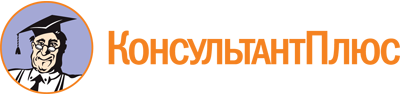 Федеральный закон от 28.06.2014 N 172-ФЗ
(ред. от 31.07.2020)
"О стратегическом планировании в Российской Федерации"Документ предоставлен КонсультантПлюс

www.consultant.ru

Дата сохранения: 25.11.2022
 28 июня 2014 годаN 172-ФЗСписок изменяющих документов(в ред. Федеральных законов от 23.06.2016 N 210-ФЗ,от 03.07.2016 N 277-ФЗ, от 30.10.2017 N 299-ФЗ,от 31.12.2017 N 507-ФЗ, от 18.07.2019 N 183-ФЗ, от 31.07.2020 N 264-ФЗ)